Unique Plan Description: OB Orders for Severe Peripartum Hypertension with NifedipinePlan Selection Display: OB Orders for Severe Peripartum Hypertension with NifedipinePlanType: MedicalInitial Treatment     Communication   	Notify Provider Vital Signs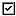     Notify MD if SBP ≥ 160 or DBP ≥ 110 and institute fetal surveillance if undeliveredNotify Provider Vital Signs and initiate Labetalol medication administration    Notify MD if SBP ≥ 160 or DBP ≥ 110 on 2 consecutive readings, 15 minutes apart, BP should be taken with appropriate cuff in a sitting or semi-reclining position with the back supported.   	If pre-eclampsia, then Magnesium Sulfate infusion as per "OB Preeclampsia and Magnesium IV Administration" protocol (4g bolus over 30 minutes, then 2g/hr)   	Repeat and record pulse and BP q 10 minutes until target range of SBP <160 and DBP <110   	Once the target BP is achieved, repeat BP measurement every 10 minutes for 1 hour, then every 15 minutes for 1 hour, then every 30 minutes for 1 hour, then every hour for 4 hourshours   	Notify Provider Vital Signs    HR < 60, Hold labetalol and notify MDVital Signs   	Vital Signs    T;N, q10min, until blood pressure target range of SBP <160 and DBP <110   	Strict ins/outsPatient Care 	Fetal Monitoring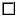     Continuous   	Peripheral IV Insertion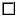    	lidocaine 4% topical cream    1 app, TOP, Cream, As Directed PRN, PRN Reason: Painful Procedure, Special Instruction: To numb vascular access site(s); use as directed per physician   	Reference Text for Severe Intrapartum HypertensionIV Solutions   	LR bolus   500 L, IV, OnceNifedipine Pathway   	NIFEdipine    10 mg IR, Oral, q2 hours  PRN hypertension Comments Give for SBP ≥ 160 or DBP ≥ 110. Nifedipine not to exceed 180mg/24 hours. Repeat BP in 20 minutes.     	NIFEdipine    20 mg, Oral, q20mins PRN hypertension Comments: Give AFTER 20 minutes and a TOTAL of 10 mg Nifedipine IR for SBP ≥ 160 or DBP ≥ 110. Repeat BP in 20 minutes and give an additional 20mg x 1 for persistent SBP ≥ 160 or DBP ≥110. Nifedipine not to exceed 180mg/24 hours.    	labetalol inj    20 mg, IV Push, q2hr PRN, PRN Reason: Hypertension Comments: Give AFTER 20 minutes and a TOTAL of 50 mg Nifedpine IR for continued SBP ≥ 160 or DBP ≥ 110. Hold for HR < 60 bpm. Total cumulative IV dose not to exceed 300 mg/24 hrs. Give over 2 minutes. Repeat BP in 10 minutes.   	Communication Order    If either BP threshold (systolic BP > or = 160 or diastolic > or = 110) persists 10 minutes after administering labetalol 20mg consider MFM consult and transfer to CCU.Standing Medication:Titrate up to maximum dose on 1 agent before adding a second agent.	NIFEdipine 30 mg extended release oral tablet (Drop-down to select Frequency) 30 mg XL  Oral  Daily 30 mg XL  Oral  BID        Comments: Not to exceed 180mg/24 hours. Hold for SBP <100 or DBP <60      NIFEdipine 60 mg extended release oral tablet (Drop-down to select Frequency) 60mg XL  Oral  Daily 60mg XL  Oral  BID        Comments: Not to exceed 180mg/24 hours. Hold for SBP <100 or DBP <60      NIFEdipine 90 mg extended release oral tablet (Drop-down to select Frequency) 90mg XL  Oral  Daily 90mg XL  Oral  BID        Comments: Not to exceed 180mg/24 hours. Hold for SBP <100 or DBP <60	Labetalol 200mg oral tablet (Drop-down to select Frequency) 200 mg  Oral BID 200 mg  Oral TID 200 mg  Oral QID        Comments: Not to exceed 2400 mg/24 hours. Hold forf HR <60. Hold forS BP < 100 or DBP < 60	Labetalol 300mg oral tablet (Drop-down to select Frequency) 300mg  Oral BID  300mg  Oral TID 300mg  Oral QID        Comments: Not to exceed 2400 mg/24 hours. Hold forf HR <60. Hold forS BP < 100 or DBP < 60	Labetalol 400mg (Drop-down to select Frequency) 400mg  Oral BID  400mg  Oral TID 400mg  Oral QID        Comments: Not to exceed 2400 mg/24 hours. Hold forf HR <60. Hold forS BP < 100 or DBP < 60	Labetalol 800mg (Drop-down to select Frequency) 800mg  Oral BID  800mg  Oral TID        Comments: Not to exceed 2400 mg/24 hours. Hold forf HR <60. Hold forS BP < 100 or DBP < 60Reviewed and approved 03/19/20 by OB-GYN, IP Pharmcy